INTERVIEW ASSESSMENT FORM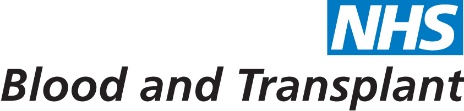 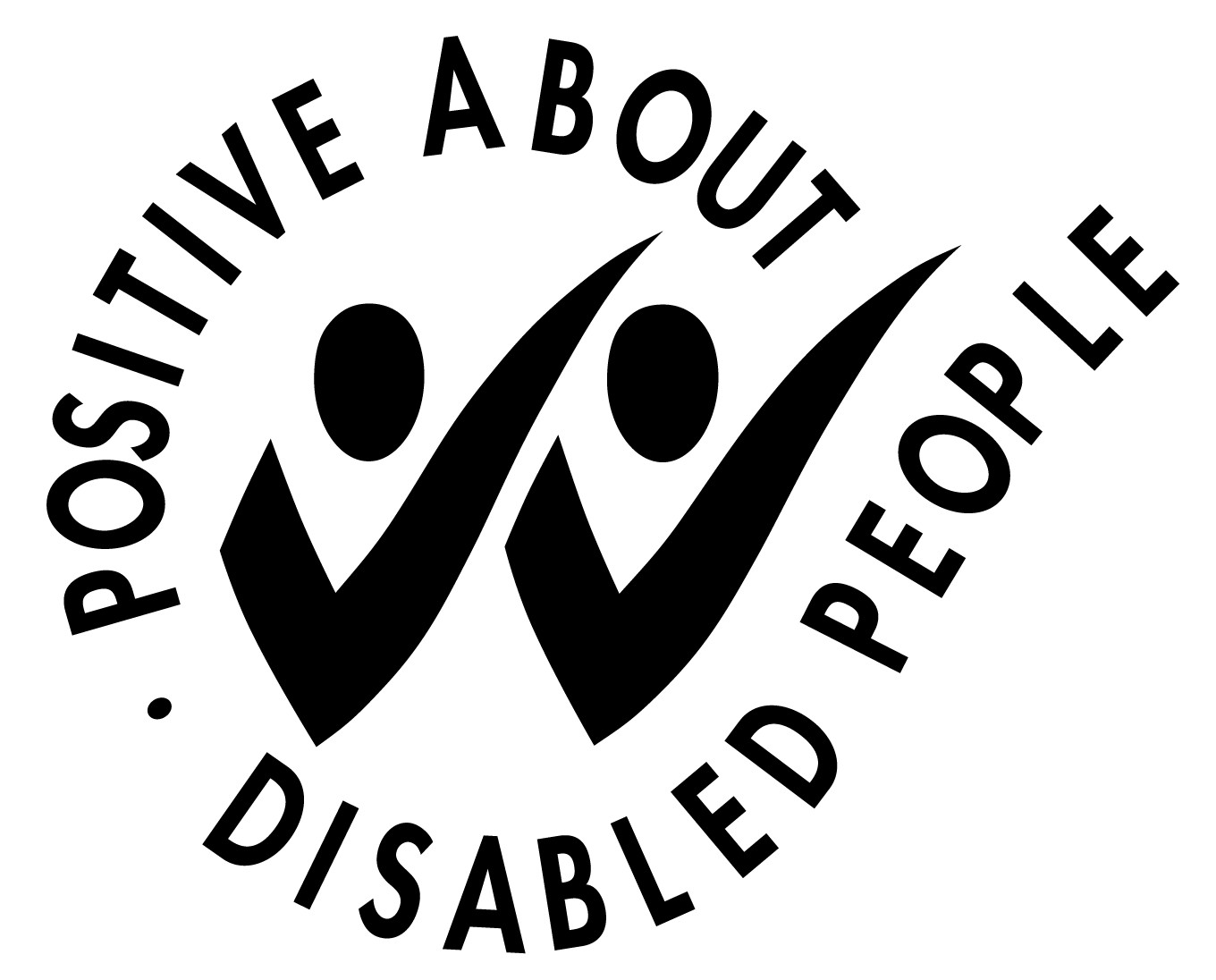 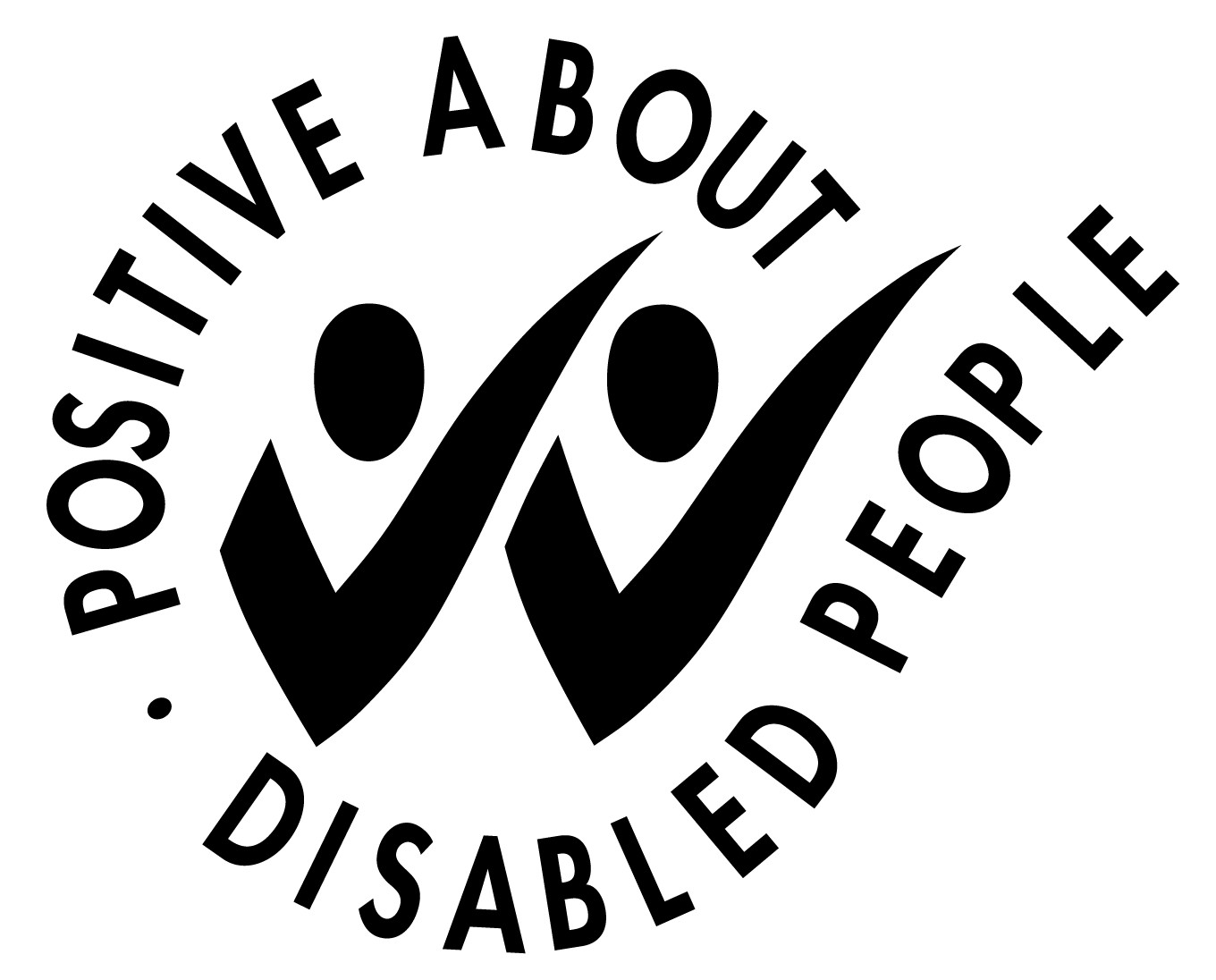 Post:	Healthcare Assistant – Blood Donation				Ref. No.:				Interview Date: Scoring:	5 – Excellent	4 - Very Good	3 – Good	2 - Adequate	1 - Poor     0 – Did not demonstrateThese are the agreed scores of the interview panel following review of evidence obtained from the candidates during the interviewSigned By: ..................................................................................	Chair of Interview Panel		Candidate/s NameCandidate/s NameCandidate/s NameCandidate/s NameCandidate/s NameCandidate/s NameCandidate/s NameAssessment CriteriaUnderstanding of role & NHSBTCustomer Care Skills & ExperienceCommunication SkillsTeam WorkingFollowing InstructionsWorking under pressureAdaptabilityConfidentialityIT ExperienceValues and Behaviours (including Diversity)Total scoresReserve Candidate?Yes / NoYes / NoYes / NoYes / NoYes / NoYes / NoYes / No